 استمارة تعريف بعضو هيئة تدريسية قسم التشريح -2022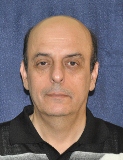 الكلية: الطب البشري الإسم: محمد هيثم خوجة المرتبة العلمية: استاذ الاختصاص: تشريح مرضياسم الجامعة : معهد باغامولتس سابقاً عنوان الجامعة:روسيا الصفة العلمية أو الإدارية: استاذ الاهتمامات العلمية والبحثية: لا يوجد حالياًالاهتمامات العلمية والبحثية: لا يوجد حالياًالمناصب العلمية والإدارية: لايوجد حالياًالمناصب العلمية والإدارية: لايوجد حالياً